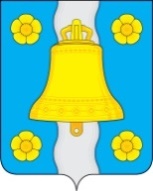 СЕЛЬСКАЯ ДУМА сельского поселения « Село Корекозево» РЕШЕНИЕс.Корекозево«06»   октября  2022 года                                                                                        № 77О предложении состава экспертной комиссии по проведению конкурсного отбора   инициативных проектов на территории сельского поселения «Село Корекозево» В соответствии с частью 12 статьи 26.1 Федерального закона от 06.10.2003 №131-ФЗ «Об общих принципах организации местного самоуправления в Российской Федерации», п.7.1. Положения об инициативных проектах на территории сельского поселения «Село Корекозево», утвержденное Решением Сельской Дум сельского поселения «Село Корекозево» от » от «19» июля 2022 года  №72, Сельская Дума сельского поселения «Село Корекозево»РЕШИЛА:Предложить состав экспертной комиссии по проведению конкурсного отбора инициативных проектов на территории сельского поселения «Село Корекозево»:Председатель комиссии: Дроздов Владимир Владимирович – Глава администрации СП « Село Корекозево».Заместитель председателя комиссии:Завитаева -   ведущий специалист администрации сельского поселения «Село Корекозево».Секретарь комиссии: Терпелова Лина Петровна – ведущий Эксперт администрации сельского                                                                                           поселения « Село Корекозево»Члены комиссии:Исаева Светлана  Николаевна – заведующая Корекозевским сектором МУК «КДЦ». 2. Лях Елена Владимировна  -  старший воспитатель МКОУ Корекозевская СОШ.Глава  сельского поселения                                                     М.С. Бурова